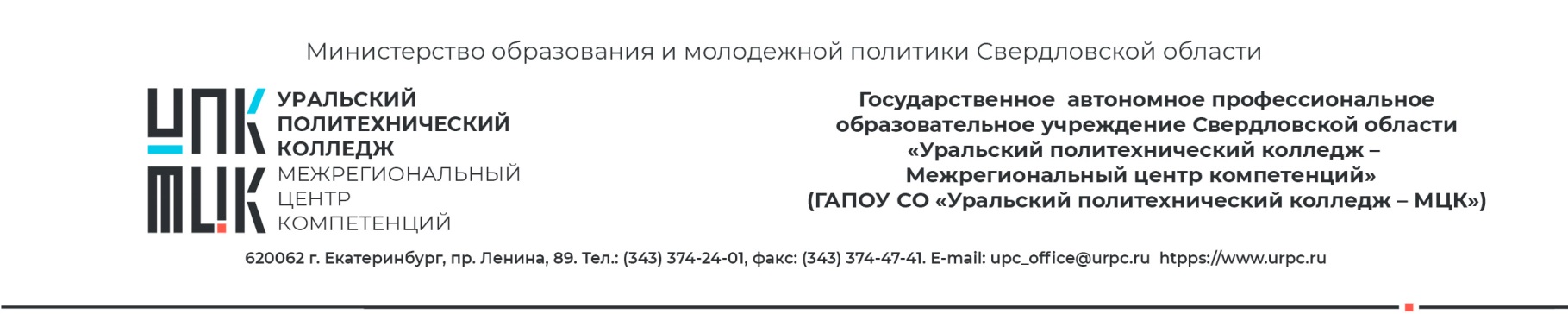 Уважаемый(ая) Имя Отчество!Текст…Приложение:С уважением, Должность                                                                                           И.О. ФамилияДолжность И.О. Фамилия Адрес (при необходимости)№01-20/Должность И.О. Фамилия Адрес (при необходимости)На №отДолжность И.О. Фамилия Адрес (при необходимости)Должность И.О. Фамилия Адрес (при необходимости)Заголовок к текстуЗаголовок к текстуЗаголовок к текстуЗаголовок к текстуДолжность И.О. Фамилия Адрес (при необходимости)